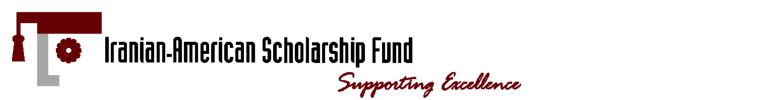 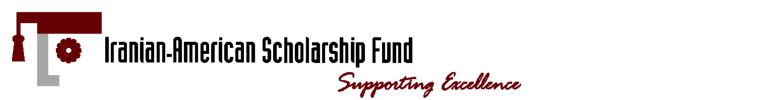              2024-25 Standard Recommendation FormAPPLICANTPlease complete your section of the form and deliver it to your recommender.The recommender must be a relevant academic instructor or individual familiar with your academic, work and/or community service abilities.  Note: at least one recommendation must be from an academic instructor.Any letter of recommendation that is NOT within a sealed and signed envelope will not be reviewed and will not fulfill the letter of recommendation requirement.  The letters of recommendation must be included as part of the Application Packet you submit to the IASF.Last four digits of Social Security Number: XXX-XX-		Student ID#:      First Name:    			 Last Name:       I understand that this recommendation is confidential, and hereby waive my right to review this recommendation form.Applicant’s Signature ___________________________________________ Date      RECOMMENDERThank you for providing a recommendation.  Your assessment helps the Application and Review Committee gain additional perspective regarding the applicant.Recommendations must be returned to the applicant in a sealed envelope with your signature across the back of the seal to be included in the Application Packet. The Packet must be postmarked on or before June 3, 2023.All information requested on the form is required – unfinished recommendations will deem the Application Packet incomplete and disqualify the applicant from consideration.1. In comparison with other students at the same level, how would you rate the applicant on the following qualities?     (please check appropriate boxes)					Below			      Above		       Unable to				             Average	           Average        Average       Outstanding          Judge				          (Below 50%)         (Top 50%)	  (Top 25%)       (Top 10%)a. Intellectual ability                                   □                        □                 □                   □                     □b. Leadership potential                              □                        □                 □                   □                     □c. Maturity                                                  □                        □                 □                   □                     □d. Written communication skills  	               □                        □                 □                   □                     □e. Oral communication skills                      □                        □                 □                   □                     □f. Teamwork abilities                                  □                        □                 □                   □                     □2. How long and in what capacity have you known the applicant?_____________________________________________    _________________________________________________________________________________________________3. On departmental or organizational letterhead, please describe how the student and her/his community may benefit if the student receives an IASF scholarship. Recommender’s Full Name __________________________________________________________________________Position __________________________________________________________________________________________Affiliation/Organization ______________________________________________________________________________Phone Number _________________________________ Email _____________________________________________Recommender’s Signature ____________________________________________ Date __________________________(Please return this completed Form and Letter of Recommendation to the student in a sealed/signed envelope)